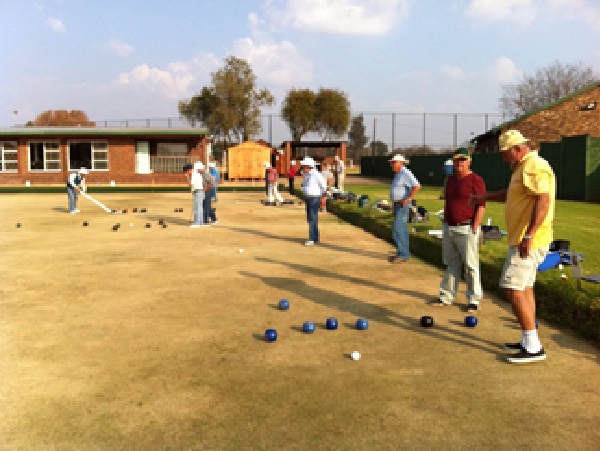 PERKE NUUS.Ons bane lyk baie mooi maar speel nog nie soos ons dit wil hê nie. Dankie aan al die lede wat verstaan. Ons is dankbaar vir die reën wat geval het.5 Belangrikste woorde: Geluk, jy het goed gedoenBaie dankie aan Duo wie die boonste hekmotor hertstel het. “ Geluk,jy het goed gedoen”.Twilight pairs begin 28 Januarie 2021 tot 11 Maart 2021. Koste is R200pp. Hou kennisgewingsbord dop vir inskrywingslysROLBALONTWIKKELINGBaie dankie aan John wat elke Woensdagmiddag om 15:00 beskikbaar sal wees by die bane vir “afrigting”, hulp met enige probleem wat jy mag ondervind met jou spel asook handige wenke. Om geduld aan die dag te lê werp vrugte af.LIEF EN LEEDOns ontvang genoeg genade vir elke dag.Ons innige simpatie aan Kobus en Bets wie se seun tragies in Nieu Zeeland oorlede is.Ons innige simpatie ook aan Ernst en Zinda met die afsterwe van sy moederOns is saam met julle hartseer in hierdie verliespad wat julle moet loop.Eric het sy rug beseer en sal ‘n ruk buite aksie wees.Martie het begin November ‘n rugoperasie gehad en gaan maande buite aksie wees.   Albie, Appie, Bruce, Danny en Piet v d Merwe is nog steeds op die krukkelysSterkte en beterskap vir elkeen van julle.‘Fear is that little darkroom where negatives are developed.” M Pritchard.LIGA: Begin op 13 Februarie 2021. Spanne gaan gekies word. Plaas asseblief jou naam op die bord indien jy wil speel. Dit is goeie oefening en nuwe vriendskapsbande word met spelers van ander klubs gesmee.Liga datums: 13, 20, 27 Februarie. Dan weer 10, 17, 24 April, 22, 29 Mei en 5 Junie.4 Belangrikste woorde: Wat is jou mening?Nuwe lede/ New Members: Hartlik welkom. Mag Centurion rolbalklub aan al julle verwagtinge voldoen en ons hoop julle voel gou tuis.Sarie EsterhuizenSuzie Falk (Dual)Margaret GrovesMarie-Louise JamesJorrie JordaanPetro MaraisJohn Pereira“Tact is the art of making a point without making an enemy” Anthony KongJAAREINDFUNKSIE:  Is Potjiekos op 5 Desember 2020. Stel ‘n span saam, plaas jou naam op die lys en kom geniet ‘n aangename dag saam met vriende en/of familie. Reëls van die spel sal op die bord aangebring word.3 Belangrikste woorde: “Met jou goedkeuring.”LEES ASSEBLIEF DIE KENNISGEWINGBORDE. Soos bv.Afwesigheidslys, Baandienslys en vele ander inligtingstukke. Daar word moeite gedoen om die inligting onder u aandag te bring. Neem asseblief kennis daarvan. Slegs die sekretaresse en kompetisiesekretarisse mag kennisgewingstukke op die borde afhaal en aanbring.Start every day off with a smile and get it over with. W C FieldsDiensrooster vir November en Desember 2020Almal is onkant gevang agv die Covid pandemie.  So ook die nuwe bestuur. Wees verseker ons doen ons bes onder moeilike omstandighede. Ons het bv besluit om terug te keer na die ou bedeling wat beteken dat, vir sosiale spel, bane voortaan weer op Dinsdae en Donderdae in die oggend en Saterdae namiddag uitgesit sal word.Die dames word ook nou betrek om behulpsaam te wees. Een dame word by die ingang benodig om temperatuur te meet en register te voltooi terwyl n tweede dame die skyfies sal hanteer. Sameroepers moet asb onderling reêl. Kom ons werk almal as een familie saam met een doel voor oê en dit is ter bevordering van die spel rolbal en terseldertyd te voldoen aan die COVID-19 protokol. Mans:  November 2020 Sameroeper:  Koos Slabber. 		082 322 0023          			Daan OppermanBen BonthuyzenGert CloeteDesember 2020 Sameroeper:  	Louis de Klerk.  	076 416 9873Theo de la Rey	Gert Goosen	Frans HumanDames:  November 2020 	Sameroeper:  	Francis Slabber.  	083 734 4531		Veronica Bannenberg		Freda Cloete		Dawn de BeerDesember 2020  	Sameroeper:   Marsha Greyling.  	083 426 236			Anita Beukes			Estelle de Beer			Hessie de Lang2 Belangrikste woorde. Baie dankie.VERJAARSDAE  Hartlik geluk almal.Mag julle nuwe lewensjaar geseënd, vol liefde en goeie gesondheid wees. NOVEMBER1 	Jan Ebersohn6.	Bronwen White7.	Tillie Kamper8 	Bruce Austen15	 Annie du Plessis17	Frank Wepener27 	Sarie Esterhuizen29	 Louie Weber30 	Annie MaraisNever underestimate the power of human stupidity. R HeinleinDESEMBER 2.	Chris van der Merwe3. 	Chris Carstens12. 	Cathy Austen19 	Piet van der Merwe19. 	Alie Grobler 31. 	Ted HarleySome people grow older with birthdays, its true but others grow nicer as years widen their view.VAN WAAR GEHASI?Johan MeakerGebore 17 Oktober 1943 en getoë op n Merino / Angora plaas in die Oos Kaap, Somerset-Oos distrik. Op dieselfde dorp in 1961 gematrikuleer. Vertrek 2 Januarie 1962 per trein na Oudtshoorn as deel van die heel eerste groep wat 9 maande verpligte militêre diens moes doen. 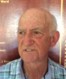 Vanaf 1963 – 1966 studeer ek met behulp van beurse B.Sc. Agric aan die Universiteit van Stellenbosch (US).  Hierna word ek, tot my en my ouers se verbasing, as Voorligtings Beampte verplaas na Eshowe, Natal waar ek, met die uitsondering van twee jaar, vir die volgende amper 50 jaar sou woon en werk.  Binne ‘n week op Eshowe ontmoet ek Annalise.  Ons trou vroeg 1968 en direk na die troue vertrek ons terug na US waar ek, met volle salaris (R170 / maand bruto), verder studeer. Ons totale “trek” het uit klere bestaan. Daar het ons, agv min geld, in ‘n klein woonstelletjie op ‘n wynplaas in die Devon Valley omgewing gewoon.Seker omdat my Prof kon sien dat ek nie hart en siel in my studies was nie noem hy eendag aan my dat, as ek belang stel, hy my vir ‘n werk by Coopers (Veeartseny Proefplaas buite Oos Londen) sou aanbeveel. Ek was in die wolke en besluit toe om dit met my vrou te gaan bespreek. Op pad merk ek in my tru spieëltjie ‘n motor agter my wat sy ligte flits. Ek stop en merk dat dit Hannes Marais (oud Springbok rugby kaptein wat twee jaar voor my gematrikuleer het) was. Ek vertel hom ewe opgewonde van my nuwe planne. Hy luister aandagtig en sy eerste woorde sal ek nooit vergeet nie – “Is jy bedonnerd ……………..” Daar en dan oortuig hy my dat mens, as dit soms moeilik gaan, moet jy vasbyt. Ek ry plaas toe en vertel vir Annalise van my ontmoeting met Hannes en dat ek nou eerder my studies wil voltooi.    Na voltooing van my M.Sc. vertrek ons eers na Cedara Landboukollege, Pietermaritzburg waar ek dosent is vir ‘n jaar. In Mei 1971 word ek na Dundee, as Verantwoordelike Beampte en Veekunde Navorsing, verplaas. Gedurende 1973 koop ek (100% lening by my pa en broer) my eerste stukkie grond (ongeveer 60ha) en ek registreer by Universiteit Natal vir verdere studies. Met verloop van tyd brei ek my deeltydse boerdery uit en behaal ek ook die Ph.D. graad in 1978.  My jare as Veekundige navorser het ek baie geniet, talle publikasies die lig laat sien, lesings en boeredae toegespreek, toekennings ontvang, studie reise oorsee, ens. By die huis vorder ons ook fluks en onder die bekwame hande van my vrou maak sy vier kinders vir ons groot.  Ek het altyd vir haar gesê dat sy vier M.A. grade in haar lewe met lof geslaag het want niks wat ek “behaal” het was moontlik as dit nie vir haar was nie.Gedurende 1981 verander ek van werk en begin by Veeboere Kooperasie as Veekundige met doelwit om n nuwe Navorsings plaas te begin en boere van advies te voorsien. In 1989 bedank ek en begin my eie besigheid as Veekundige Konsultant.  Gaandeweg groei my boerdery en spits ek my toe op my boerdery en Konsultasie. Geleidelik het ek my konsultasie werk afgeskaal en my op die boerdery toegespits.   Kort nadat ek by Veeboere begin het ontmoet ek Flip de Jager (3 mde gelede oorlede) en hy stel my aan n nuwe beesras (Braford) bekend wat hy enkele jare gelede begin teel het.  My belangstelling word geprikkel en in 1985 koop ek my eerste Braford bul. Die belangstelling in die ras groei en in 1997 word die SA Braford Beestelers Genootskap gestig. Vir die eerste 10 jaar dien ek as President. Einde 2005 verkoop ek my grond en woonhuis in Dundee en verhuis na Newcastle. My twee seuns en een skoonseun koop grond in die Warden distrik, en ek verskuif my beeste na die grond in die Vrystaat waar ek na die boerdery vir die volgende amper 5 jaar omsien deur weekliks te pendel. My jongste seun bedank sy werk as metallurgiese ingenieur by Samancor, Witbank en boer voltyds die afgelope sowat 10 jaar plus. Omdat ek steeds ‘n belang in die boerdery het gaan ek gereeld plaas toe en help waar ek kan. In April 2019 is Annalise skielik oorlede en laat ‘n groot leemte in ons gesin.Wat rolbal aanbetref het ek, ironies genoeg, op Dundee vir 25 jaar regoor die rolbalbaan gewoon en nooit gespeel nie agv my boerdery waaraan ek slegs op Saterdae kon aandag gee. Ongeveer 2010 sluit ek by die “Ncandu rolbalklub op Newcastle aan en begin speel.                                                                                                                                         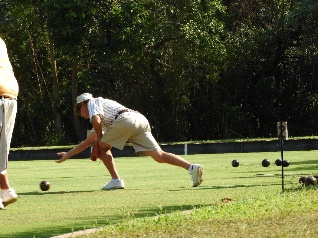 Ek verlaat die klub op ‘n hoë noot wat spel aanbetref en nadat ons, ons in Centurion gevestig het, sluit ek by Centurion rolbalklub aan. Huidiglik dien ek as visiepresident op die komitee en geniet die samesyn en vriendskap van my mederolbalspelers. Rolbal is ‘n spel wat ek tot vandag toe, baie geniet. “Johan is ‘n staatmaker, help waar hy kan en speel ‘n baie kompeterende spel.”Enkel belangrikste word:  OnsEnkel onbelangrikste word: EkEnige nuus, hartseer of opwindend deel dit asseblief met Mari, 082 392 3123 of met Hermien, 082 745 3931.